Colegio República Argentina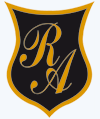 O’Carrol  # 850-   Fono 72- 2230332                    Rancagua                                      AUTOEVALUACIÓN DE HISTORIA Y GEOGRAFÍA 4° SEMANA 5:  DEL 27/04 A 30/04 Instrucciones: Estimada, en tu cuaderno escribe tu respuesta y luego las comparas con la solución que está al final de la hoja. Recuerda ser honesta contigo misma para saber cuanto has aprendido en está unidad. I.- Lee atentamente cada pregunta y luego escribe en tu cuaderno la letra de la alternativa correcta:1.- . Las imágenes muestran: 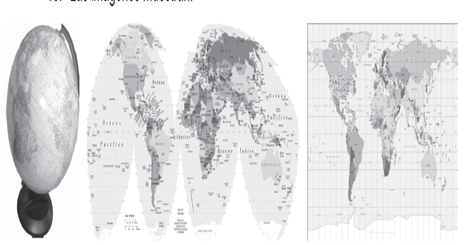 a. Las distintas formas de representar la Tierra.b. Cómo era la Tierra antes y cómo es ahora.c. Los movimientos de la Tierra.d. Las diferentes formas de las líneas imaginarias.Observa la imagen y responde las preguntas 2, 3, 4 y 5.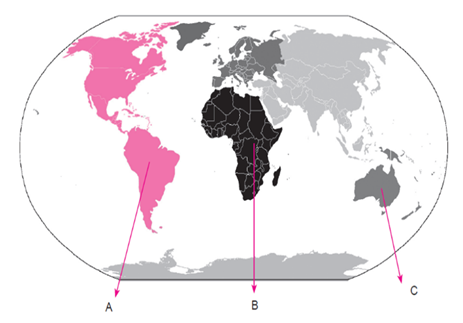 2.- Los espacios que están coloreados en la imagen representan:  a. Los países.b. Los océanos.c. Los continentes.d. Los mares.3.- Lo que indica la letra A es:a. El continente africano.b. Europa.c. El océano Pacífico.d. América 4. Las letras B y C respectivamente, corresponden a los continentes:a. Asia y África.b. Europa y África.c. África y Oceanía.d. Asia y Oceanía5. Un océano que bordea al continente americano y las costas de Chile es:a. El Océano Índico.b. El Océano Pacífico.c. El Océano Antártico.d. El Océano Ártico.Observa la imagen y responde las preguntas 6 y 7.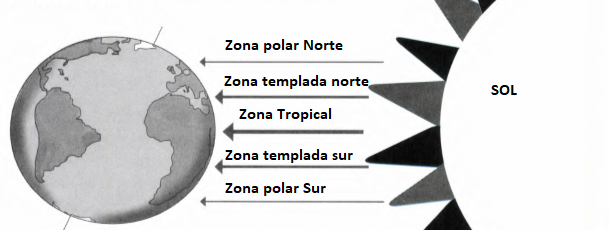 6. ¿Por qué existen las distintas zonas climáticas?a. Porque los rayos del sol no llegan de igual manera a todas las regiones del planeta.b. Porque la tierra tiene paralelos y meridianos.c. Porque la Tierra gira en torno al sol.d. Todas las anteriores.7. Las zonas climáticas de la Tierra son:a. Una templada, otra lluviosa y fría.b. Una fría y una templada.c. Dos polares, dos templadas y una tropical.d. Una seca, una templada y una polar.Observa la imagen y responde las preguntas 8 hasta la 12:                                                        Hemisferio Norte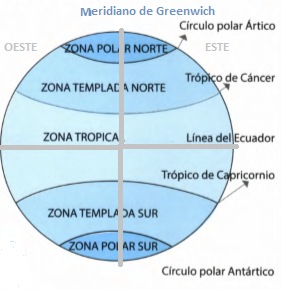                                                         Hemisferio Sur8. El meridiano de Greenwich divide la Tierra en los hemisferios:a. Norte y Sur.b. Sur y Sureste.c. Este y Oeste.d. Norte y Poniente9. La línea del Ecuador divide la Tierra en:a. 2 hemisferios.b. 4 hemisferios.c. 1 hemisferio.d. 5 hemisferios10. Los círculos polares se encuentran en:a. Solo en un extremo de la Tierra.b. La mitad de la Tierra.c. Los extremos norte y sur de la Tierra.d. Ninguna de las anteriores.11. El trópico de Cáncer se encuentra ubicado en el hemisferio:a. Sur.b. Norte.c. Este.d. Oeste.12. El trópico de Capricornio se encuentra ubicado en el hemisferio:a. Sur.b. Norte.c. Este.d. Oeste13. Según las imágenes la zona y el paisaje corresponde: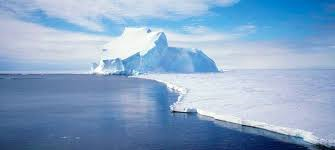 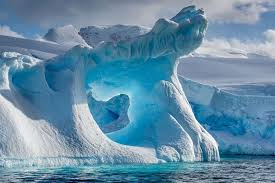 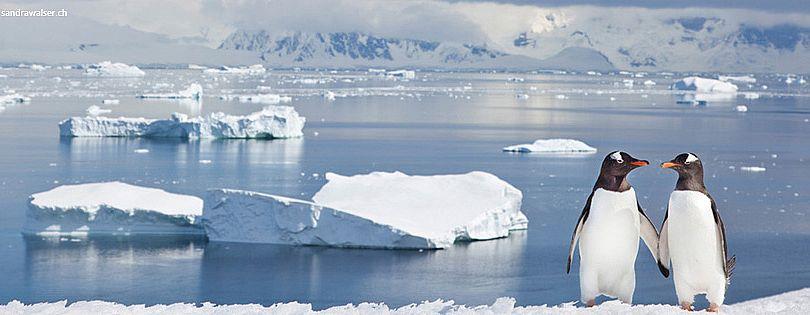 a. Zona fría y paisaje polar.b. Zona cálida y paisaje selva.c. Zona templada y paisaje de altura.d. Ninguna de las anteriores.14. Según el paisaje los elementos naturales que podemos observan son (recuerda este contenido en la página 80 del libro):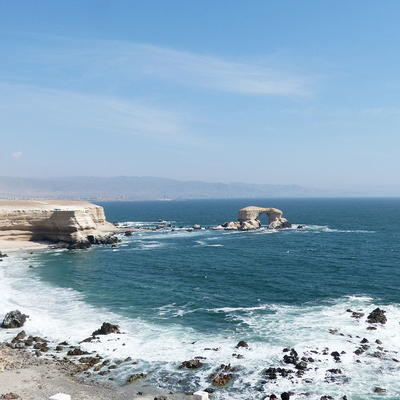 a. Accidentes costeros b. Relievec. Fauna y Vegetación.d. Ninguna de las anteriores.15.  Observa el mapa y determina la localización matemática de los puntos dibujados en el planisferio, escribiendo la latitud y longitud que corresponda de los puntos 1 hasta el 7. Finalmente copia el recuadro con tus respuestas en tu cuaderno. No es necesario que lo imprimas.Recuerda que la latitud se escribe con número y grado (paralelo) y se indica si es norte o sur. La longitud se escribe con número y grado (meridiano) y se indica si es oeste o este.Te daré un ejemplo del punto 1.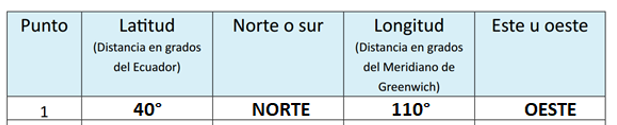 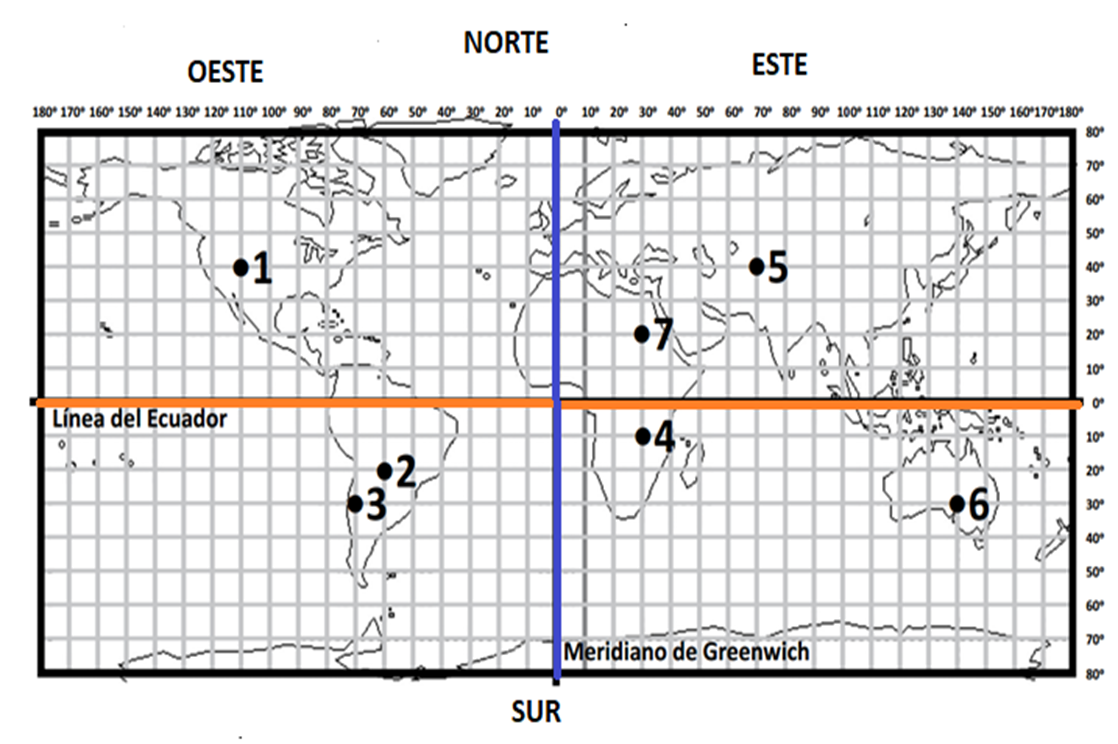 Recuerda que este cuadro debes copiarlo en tu cuaderno con tus respuestas. No es necesario que lo imprimas.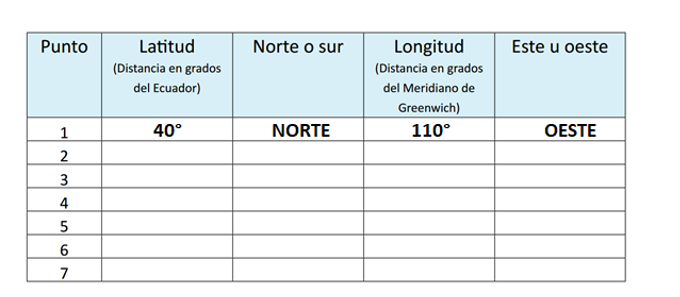 Nombre:Curso:                                                                                  Fecha: OA: Ubicar lugares en un mapa, utilizando coordenadas geográficas como referencia (paralelos y meridianos).OA: Describir distintos paisajes del continente americano, considerando climas, ríos, población, idiomas, países y grandes ciudades, entre otros, y utilizando vocabulario geográfico adecuado.